AKCE NA ÚNOR 2024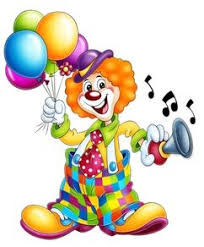 V pondělí 5.2. od 9,40 hodin v MŠ:„Zimní medvědí pohádka“- divadelní představení vybíráme 60,- Kč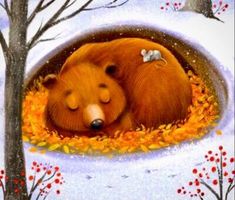 Ve středu 7.2. v 9,00 hodin:„Návštěva ZŠ Masarykova“-pouze předškolní děti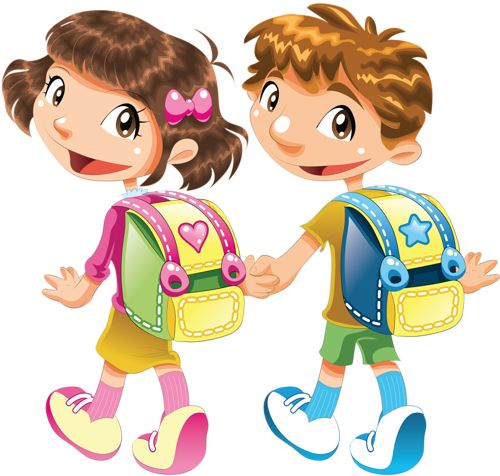 V pátek 9.2. v 9,00 hodin:„Exkurze u hasičů“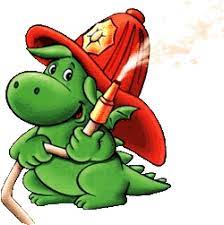 Ve středu 14.2.od 10,30 hodin v ZŠ Masarykova:„Sférické kino“-vybíráme 100,- Kč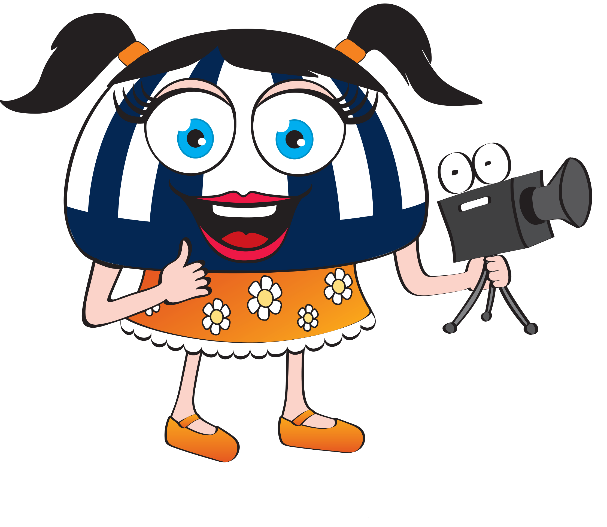 Ve středu 21.2. dopoledne:„Návštěva knihovny“-pouze předškoláci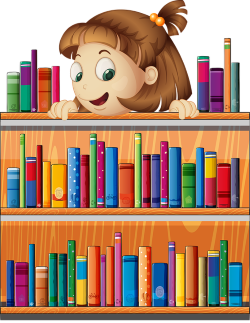 Ve čtvrtek 22.2. dopoledne v MŠ:"Karnevalový rej""Milé děti, přijďte do mateřské školy za masku, čeká nás veselý den plný aktivit, tanečků a soutěží".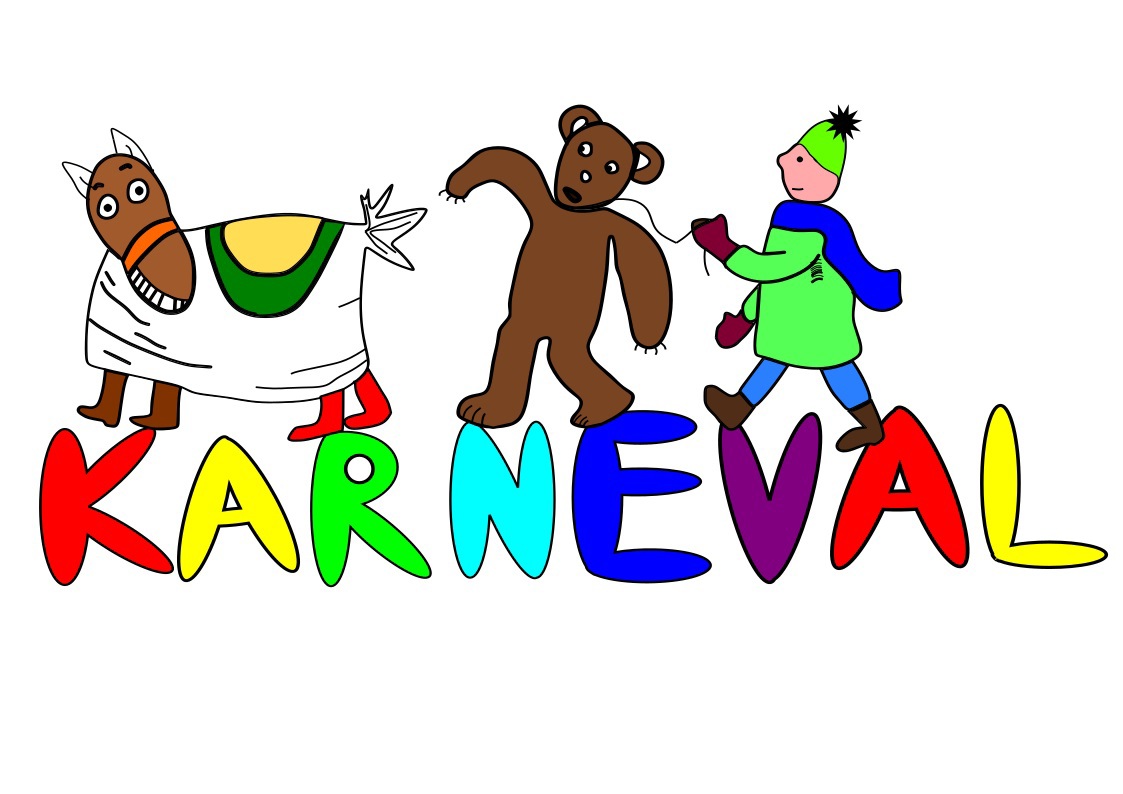 